Istituto Comprensivo di Barzanò 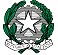 SEDE: Via Leonardo da Vinci, 22 – 23891 Barzanò (Lecco) C.F. 85001820134-  Cod. Min. LCIC80800X Tel. 039.955044 / 039.9272537 - Fax 039.9287473 e-mail: LCIC80800x@istruzione.it - sito web: www.icsbarzano.gov.it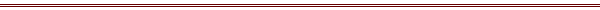 ATTIVITÀ FACOLTATIVE OPZIONALI PER LA CLASSE QUINTA sez. ASCUOLA PRIMARIA DI SIRTORI A. S. 2017/2018“MANI E FANTASIA” durata annuale, un’ora settimanaleFinalitàsocializzare e collaborare all’ interno del gruppo per potenziare le capacità creativeObiettivi:sperimentare tecniche pittoriche e manipolative;sviluppare abilità pratico-manuali;educare alla percezione visiva.Metodologia: le attività proposte, miranti a sollecitare i sensi, l’intelligenza e la fantasia, saranno attuate attraverso la scoperta e la sperimentazione di varie tecniche, di materiali e di supporti diversi con i quali i bambini potranno esprimere la loro potenzialità.……………………………………………………………………………………………………………………………………	 “LOGICA…ON LINE” durata annuale; un’ora settimanale	Finalità: sviluppare e potenziare le capacità logiche, matematiche ed espressive.Obiettivi:potenziare il lessico e saperlo analizzare (analisi grammaticale e logica online);utilizzare procedimenti logici in modo consapevole;saper operare tra i numeri in modo strategico sia mentalmente sia per iscritto (risoluzione di situazioni problematiche online; giochi logici e con numeri online).Metodologia: per raggiungere obiettivi formativi e maturare competenze personali si farà in modo che ogni alunno possa riconoscere questi obiettivi come propri e sentirsi motivato a conseguirli attraverso attività che vive come personali, partecipandovi attivamente sia come singolo sia all’interno di un gruppo. La motivazione sarà il fattore determinante per stimolare gli alunni a mettersi in gioco e ad attivare le conoscenze già possedute. Si farà leva sul valore didattico del gioco che rappresenta il modo naturale del bambino di esplorare il mondo e di apprendere, stimola la fantasia e favorisce la creatività e la partecipazione. Si utilizzerà il computer per accedere ad esercizi mirati online.…………………………………………………………………………………………………………………………………… “ASCOLTA…TI RACCONTO” durata annuale, un’ora settimanaleFinalità:educare i bambini ad una lettura attiva, consapevole ed appassionata.Obiettivi:motivare gli alunni al piacere della lettura;sviluppare la capacità di ascolto;creare/consolidare un rapporto d’ amicizia tra lettore e libro;offrire al bambino la possibilità di manipolare e prendere contatto con i libri;promuovere attività di animazione collegate all’ ambito musicale, motorio, grafico-pittorico;conoscere i diversi generi letterari;sviluppare la capacità di interagire e collaborare con gli altri;fruire e/o produrre semplici documenti scritti corredati da immagini.Metodologia:le proposte didattiche saranno volte a favorire e valorizzare l’integrazione tra le diverse esperienze cognitive e culturali del bambino e si articoleranno, quindi, nei vari settori dell’ambito dei linguaggi e della comunicazione, riconoscendo pari valore formativo alla lettura, alla scrittura, all’ animazione, al suono, al colore.Istituto Comprensivo di Barzanò SEDE: Via Leonardo da Vinci, 22 – 23891 Barzanò (Lecco) C.F. 85001820134-  Cod. Min. LCIC80800X Tel. 039.955044 / 039.9272537 - Fax 039.9287473 e-mail: LCIC80800x@istruzione.it - sito web: www.icsbarzano.gov.itATTIVITÀ FACOLTATIVE OPZIONALI PER LA CLASSE QUINTA sez. A SCUOLA PRIMARIA DI SIRTORI A. S. 2017/2018Il/La sottoscritto/a………………………………………………………………………………………genitore dell’alunno/a ………………………………………………… frequentante la classe IV sez. A della scuola primaria di Sirtori, sceglie per l’anno scolastico 2017/2018 l’organizzazione oraria di seguito indicata:  27 ore settimanali        30 ore settimanali (27 + 3 ore attività opzionali)Con l’inizio dell’anno scolastico non sarà possibile modificare la scelta effettuata.-------------------------------------------------------------------------------Al fine di completare le informazioni organizzative relative al prossimo anno scolastico, Vi chiediamo cortesemente di crocettare le caselle interessate: Intendo aderire del servizio mensa nei seguenti giorni: Lunedì		 Mercoledì		 Giovedì Non intendo aderire al servizio mensa Intendo usufruire del servizio trasporto Non intendo usufruire del servizio trasporto							                  Firma …………………………….Sirtori, …………………….Il modulo va compilato in tutte le sue parti e consegnato a scuola entro e non oltre venerdì 28 aprile 2017.